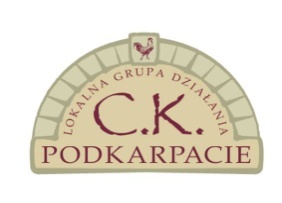 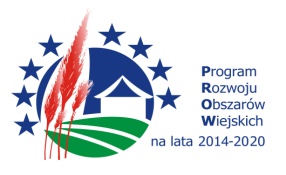 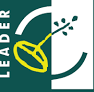 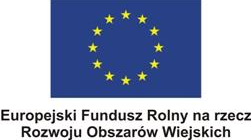 Regulamin Konkursu Plastycznego pt.  PAMIĄTKA LOKALNA LGD<ŻYCIE I TWÓRCZOŚĆ TADEUSZA KANTORANa wykonanie pamiątki lokalnej w formie statuetki(figurki,posążku), itp.  związanej:-  z życiem i twórczością Tadeusza Marii Kantora-  historią  Wielopola Skrzyńskiego -   historią i tradycją Lokalnej Grupy Działania „CK Podkarpacie”.I.Organizator konkursu.Organizatorem konkursu jest Towarzystwo Przyjaciół Ziemi Wielopolskiej im.TM Kantora w Wielopolu Skrzyńskim.II. Cele konkursu1. Celem konkursu plastycznego jest rozwijanie zainteresowań: a) Życiem i twórczością T.Kantora. b)Historią Wielopola Skrzyńskiegoc) Tradycją i historią LGD CK Podkarpacie. d) Rozwijanie osobistych zainteresowań oraz zdolności twórczych osób biorących udział w konkursie  e) Integracja i aktywizacja mieszkańców LGD C.K. Podkarpacie poprzez udział w konkursie plastycznym, zachęcenie do podejmowania podobnych inicjatyw w przyszłości,III. Zasady konkursu1. Konkurs podzielony jest na trzy kategorie wiekowe: a) dzieci do 12 roku życia, b) dzieci i młodzież od 13 do 18 roku życia, c) od 19 roku życia. 2. Prace plastyczne w formie statuetki,figurki,posążku,kukiełki itp. powinny być wykonane z dowolnego trwałego materiału(np.drewno,glina ceramiczna,modelina,masa solna,gips,metal) nie wyższe niż 20cm i nawiązywać do życia i twórczości t.Kantora,historii Wielopola Skrz. lub tradycji i historii LGD CK Podkarpacie. 3. Uczestnicy mogą zgłaszać do konkursu prace wcześniej nie wykorzystywane i nie rozpowszechniane przez inne podmioty oraz prace, które nie były wcześniej wyróżnione bądź nagrodzone.Do pracy należy dołączyć kartę zgłoszenia(zał.nr 1). 4. Uczestnikami konkursu mogą być osoby zamieszkałe na terenie woj. podkarpackiegoa) dzieci do 13 roku życia za pisemną zgodą rodziców/opiekunów prawnych(zał.nr 2), b) dzieci i młodzież od 13 do 18 rok życia za pisemną zgodą rodziców/opiekunów prawnych(zał.nr 2) c) osoby, które ukończyły 18 rok życia i posiadają pełną zdolność do czynności prawnych 5. W konkursie nie mogą brać udziału pracownicy Stowarzyszenia LGD C.K. Podkarpacie oraz członkowie Komisji Konkursowej. 6. Każdy uczestnik może zgłosić do konkursu tylko jedną pracę.7. Organizator zastrzega sobie, że nie będzie zwracał uczestnikom konkursu otrzymanych prac.8. Zgłoszenie  do konkursu jest równoznaczne z akceptacją warunków konkursu i postanowień regulaminu oraz jest jednoznaczne z oświadczeniem, że prace złożone do konkursu zostały wykonane osobiście, a w przypadku wyboru pracy jako pamiątki lokalnej,zgody na jej kopiowanie w dowolnym materiale i posługiwanie się nią we wszystkich działaniach promocyjnych LGD CK Podkarpacie i TPZW im.TM Kantora.IV. Przebieg konkursu1. Prace z kompletnymi zgłoszeniami oraz oświadczeniami należy przekazywać w wyznaczonym terminie do 21.03.2019 r. 2. Prace należy dostarczyć osobiście lub pocztą na adres: Biblioteka Wielopole Skrz: (17) 77 88 450 wewnętrzny 2(budynek Oświatowo- Kulturalny) z dopiskiem” konkurs plastyczny- pamiątka lokalna.” 3. O terminie dostarczenia przesyłki decyduje data wpływu do Organizatora. Organizator zastrzega sobie, że nie będzie dokonywał oceny prac, które zostaną zgłoszone po terminie. 4. Prace oceniać będzie Komisja Konkursowa powołana przez Organizatora. 5.Decyzja Komisji Konkursowej jest ostateczna i nie przysługuje od niej odwołanie. 6.Wyniki Konkursu zostaną zamieszczone na stronie internetowej Stowarzyszenia LGD C.K;. Podkarpacie (www.ckpodkarpacie.eu) iwww: https://gokiw.wielopole-skrz.pl7. Odbiór nagród nastąpi we wskazanym przez Organizatora miejscu i czasie. Szczegółowe informacje o terminie i miejscu wręczenia nagród Organizator zamieści na swojej stronie internetowej.V. Nagrody1. Komisja Konkursowa wybierze zwycięzców w każdej kategorii konkursowej. 2. Nagrodzone zostaną trzy pierwsze miejsca w każdej kategorii. Komisja Konkursowa może przyznawać wyróżnienia.  3.Komisja Konkursowa przy ocenie prac będziekierowała się kryteriami:a) powiązanie z życiem i twórczością T.Kantora – 0 – 10 pkt.b) nawiązanie do historii Wielopola Skrz. – 0 – 5 pkt.c) nawiązanie do tradycji i historii LGD – 0 -5 pkt.       d) pomysłowość,poziom artystyczny i estetyka wykonania – 0 – 5 pkt.       e) koszt wykonania pamiątki – 0 -5 pkt. 4. Organizator zastrzega sobie prawo odejścia od konieczności wyłonienia zwycięzców konkursu w przypadku, gdy jakość zgłoszonych do konkursu prac, bądź ich tematyka nie będzie spełniała minimalnych założeń ustalonych przez Organizatora Konkursu. Decyzję o takim rozwiązaniu podejmuje Komisja Konkursowa.VI. Wykorzystanie prac przez organizatora 1.Uczestnik konkursu obowiązkowo oświadcza, że: a) przysługują mu wyłączne i nieograniczone prawa autorskie do zgłoszonej w konkursie pracy b) wyraża zgodę na zamieszczenie  pracy na stronie internetowej Organizatora; c) wyraża zgodę na wielokrotne, nieodpłatne publikowanie  pracy  ( z prawem sublicencji) bez ograniczeń terytorialnych oraz opublikowanie jego imienia, nazwiska, miejsca zamieszkania i wieku w materiałach promocyjnych związanych z konkursem i innymi działaniami promocyjnymi, w publikacjach Organizatora oraz na jego stronie internetowej, a także na ich wykorzystywanie w celach promocyjnych i marketingowych Organizatora, w tym w szczególności na utrwalenie i zwielokrotnienie  pracy każdą techniką, na jakichkolwiek nośnikach, bez ograniczeń, co do ilości i wielkości nakładu, a także rozpowszechniania pracy poprzez publiczne udostępnianie w taki sposób, aby każdy mógł mieć do nich dostęp w miejscu i czasie przez siebie wybranym, w szczególności w sieciach komputerowych, Internecie i TV;VII. Postanowienia końcowe 1. Regulamin konkursowy dostępny jest na stronie internetowejwww.ckpodkarpacie.eu) i www: https://gokiw.wielopole-skrz.pl 2.Dodatkowych informacji o konkursie udzielą: a) Stanisław Paryś - Prezes TPZW – stanislaw.parys@o2.plb)Robert Pieczonka -  Członek TPZW – robertpieczonka@interia.pl 3. Organizator konkursu zastrzega sobie prawo do rozstrzygania spraw nieuregulowanych niniejszym regulaminem.